Upcoming Events:The DAHU Carolyn Goodwin Symposium originally scheduled for May 28 has been MOVED to Thursday, September 10. We look forward to seeing everyone at this event in the fall at the Plano Event Center! June 17 – DAHU is continuing to evaluate and monitor the circumstances surrounding COVID-19 and will be in touch soon with updates in regard to this upcoming meeting scheduled at The Clubs of Prestonwood – The Creek.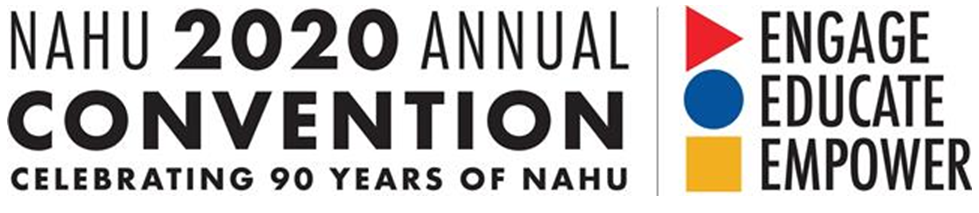 WHAT: NAHU's 90th Annual Convention 
WHEN: Sunday, June 28, through Tuesday, June 30 
WHERE: NAHU's Virtual Convention CenterNext month, the National Association of Health Underwriters will host its 90th Annual Convention -- virtually! We invite you to join us.The pandemic prevents us from gathering in person but, rest assured, we're committed to delivering the same top-notch Annual Convention experience that you have come to expect. Click here for the exciting agenda.We know that for many of you these are challenging times so we've significantly lowered the cost of attending. The registration is just $99 for NAHU members and $199 for nonmembers.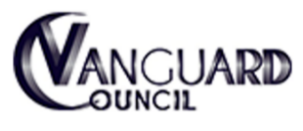 NAHU Vanguard Updates:The NAHU Education Foundation has set up a COVID-19 Relief Program If you are in a position to make a contribution to help support your fellow NAHU member, we ask that you please donate here. These contributions are tax-deductible.The NAHU Vanguard Council is conducting an anonymous, three-minute survey to gauge how our members feel about insurance benefits offered through NAHU.We need as many members to participate as possible! Here is the survey. 